Registration FormName: (Prof./Dr./Mr./Ms.)__________________________________________________ Gender:  Male/ Female ------------------Complete Mailing Address: ________________________________________________________________________________________________________________________________PIN___________________E-mail:______________________________Mobile No: _____________________________Accompanying person (if any): with Gender:  __________________________________Membership Status: Life Member: ___, Institutional Member: ____, Non-member: ____.(Two participants from Institutional Members are exempted from payment of Registration fee).Registration Fees (Non-Refundable) :Note:  Preference will be given to M .Phil / Ph. D scholars for the pre-conference workshop.         Those who attended earlier workshops are not eligible to apply.** Efforts will be made to accommodate the accompanying person(s) if participants register well in advance    (Children above 5 years of age will be considered as accompanying person).Registration Details: Total amount paid: Rs.__________________DD / Cheque No: ______________________Bank  Name___________________________________Place________________________Date:__________________________________________Title of Abstract *: _____________________________________________________________________________________________________________________________________Name/s of author/s:  __________________________________________________________Name of the Presenting author:*Paper submitted for:Oral Presentation: ______ Poster Presentation: ______  Oral or Poster_____ Young Scholar Research Paper Award:   Yes ____    No____Attending Pre-Conference workshop?  Yes------- No--------Accommodation:Whether accommodation required? (Please tick your requirement)           Yes: I accept accommodation provided by local organizing committee                 No: I need hotel reservation for which I am enclosing required advance amount           Or: I am making my own stay arrangementTravel Grant:     I am exploring the possibility of getting travel support from my organization: Yes / No    Have you received Travel Grant from IASSH in the past: Yes/ No     I need travel grant from IASSH:  Yes/ No Date:       /       / 			                                   Signature:  ____________________ Payment of Registration Fee Filled in Registration form along with the Non-Refundable Registration Fee (as applicable) through a DD drawn in favour of "Indian Association for Social Sciences and Health" or AT PAR CHEQUE or MULTY CITY CHEQUE payable at Mumbai, has to be sent to the following address: IASSH Secretariat, Center for Population, Health and Development, Tata Institute of Social Sciences, Dr. M.S. Gore Building (8 th floor), Naoroji Campus, Deonar Farm Road, Deonar, Mumbai- 400088. Ph: 022-25525337.    E-mail: iassh2016conf@gmail.com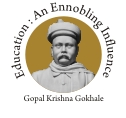 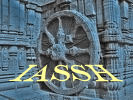 14th  Annual Conference ofINDIAN ASSOCIATION FOR SOCIAL SCIENCES AND HEALTH (IASSH)in Collaboration withCentre for the Study of Social Exclusion and Inclusive PolicyGokhale Institute of Politics and Economics, PunePre-Conference Workshop: 20-22 September, 2016           Conference: 23-25 September, 2016Type of ParticipantsEarly Bird15 Aug. 2016Late Registration   15 Sept. 2016 Spot Registration(including Registrations after 15 Sept. 2016)Conference Registration  Fee:  Member of IASSHNon- Member Rs. 1500Rs.3000Rs. 2000Rs. 3500Rs.3000Rs.4000   Accompanying Person (Spouse and Children only)**Rs. 2000Rs. 2500Rs.3000Pre-Conference Workshop Registration Fee                       With accommodation                    Without accommodationRs.1500Rs. 1000Rs.2000Rs.1200Rs.2500Rs.1500Overseas Participants$ 100$ 120$150